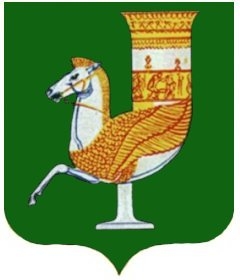 П  О  С  Т  А  Н  О  В  Л  Е  Н  И  Е   АДМИНИСТРАЦИИ   МУНИЦИПАЛЬНОГО  ОБРАЗОВАНИЯ «КРАСНОГВАРДЕЙСКИЙ  РАЙОН»От 24.07.2020г. №_441с. КрасногвардейскоеО внесении изменений в приложение к постановлению администрации МО «Красногвардейский район» от 24.01.2020 г. № 46 «Об утверждении ведомственной целевой  программы «Муниципальная поддержка мероприятий, проводимых Президиумом Совета ветеранов Красногвардейского района для ветеранов и членов их семей в 2020-2022 годах»В целях приведения в соответствие с действующим законодательством нормативных правовых актов администрации, руководствуясь постановлением администрации МО «Красногвардейский район» от 29.10.2013 г.  № 604 «Об утверждении Порядка разработки, утверждения и реализации ведомственных целевых программ», Уставом МО «Красногвардейский район» ПОСТАНОВЛЯЮ:	  1. Внести следующие изменения в приложение к постановлению администрации МО «Красногвардейский район» от 24.01.2020 г. № 46 «Об утверждении ведомственной целевой  программы «Муниципальная поддержка мероприятий, проводимых Президиумом Совета ветеранов Красногвардейского района для ветеранов и членов их семей в 2020-2022 годах»1.1. Пункт «11. Объемы и источники финансирования» паспорта ведомственной целевой программы ведомственной целевой  программы «Муниципальная поддержка мероприятий, проводимых Президиумом Совета ветеранов Красногвардейского района для ветеранов и членов их семей в 2020-2022 годах» изложить в новой редакции:1.2. Раздел 9 «Обоснование объемов бюджетных ассигнований на реализацию ведомственной целевой Программы» изложить в следующее редакции:«Управление финансов администрации района обеспечивает финансирование программы в утвержденном объеме.Совет ветеранов Красногвардейского района обеспечивает расходование выделенных средств из средств бюджета муниципального образования «Красногвардейский район», всего – 290,0 тыс. руб., в т.ч. по годам: 2020 г. – 290,0 тыс. руб., 2021 г. – 0,0 тыс. руб.,  2022 г. – 0,0 тыс. руб.».2. Контроль за исполнением данного постановления возложить на заместителя главы администрации МО «Красногвардейский район» по делам ГО и ЧС.3. Опубликовать данное постановление в районной газете «Дружба»  и разместить на официальном сайте администрации МО «Красногвардейский район» в сети «Интернет». 4. Настоящее постановление вступает в силу с момента его опубликования.Глава МО «Красногвардейский район» 					         Т.И. Губжоков11. Объемы и источники финансирования Средства бюджета МО «Красногвардейский район»Всего – 290,0 тыс. руб., в т.ч. по годам:2020 г. – 290,0 тыс. руб., 2021 г. – 0,0 тыс. руб., 2022 г. – 0,0 тыс. руб. 